Istituto Comprensivo di Barzanò 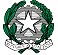 				SEDE: Via Leonardo da Vinci, 22 – 23891 Barzanò (Lecco) C.F. 85001820134-  Cod. Min. LCIC80800X Tel. 039.955044 / 039.9272537 - Fax 039.9287473                                                                                                       e-mail: lcic80800x@istruzione.it  - sito web : www.icsbarzano.gov.it 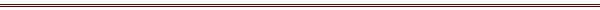 Circ. n. 70	     							Barzanò, 29 dicembre 2017			Ai docenti della Scuola SecondariaOggetto: Convocazione del Collegio Docenti di sezioneMartedì 9 gennaio 2018 dalle ore 16.45 alle ore 17,45, presso i locali della Scuola Secondaria, è convocato il Collegio docenti di sezione per discutere e deliberare sui seguenti punti all’ordine del giorno:Approvazione del verbale della seduta precedente;Assegnazione docente di sostegno ad alunno di nuova certificazione;Confronto su uso cellulare a scuola e problemi disciplinari;Orario scuola secondaria a.s. 2018/2019;Comunicazioni.       Il Dirigente Scolastico      Dott.ssa Roberta Rizzini